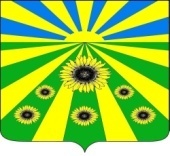 ПОСТАНОВЛЕНИЕАДМИНИСТРАЦИИ РАССВЕТОВСКОГО СЕЛЬСКОГО ПОСЕЛЕНИЯ СТАРОМИНСКОГО РАЙОНАот 15.03.2024                                                                                                    № 25п.РассветОб утверждении дополнительных требований пожарной безопасности на территории Рассветовского сельского поселения Староминского района в условиях особого противопожарного режимаВ целях реализации федеральных законов от 21 декабря 1994 года         № 69-ФЗ «О пожарной безопасности», от 22 июля 2008 года № 123-ФЗ «Технический регламент о требованиях пожарной безопасности», от 31 марта 2000 года № 250-КЗ «О пожарной безопасности в Краснодарском крае» и руководствуясь статьей 31 Устава Рассветовского сельского поселения Староминского района, п о с т а н о в л я ю:1. Утвердить рекомендуемый перечень дополнительных требований пожарной безопасности, действующих в период особого противопожарного режима (прилагается).2. Постановление администрации Рассветовского сельского поселения Староминского района от 05.03.2020 года № 17 «Об утверждении дополнительных требований пожарной безопасности на территории Рассветовского сельского поселения Староминского района в условиях особого противопожарного режима» считать утратившим силу.3. Постановление администрации Рассветовского сельского поселения Староминского района от 14.04.2020 года № 33 «О внесении изменений в постановление администрации Рассветовского сельского поселения Староминского района от 05 марта 2020 года № 17 «Об утверждении дополнительных требований пожарной безопасности на территории Рассветовского сельского поселения Староминского района в условиях особого противопожарного режима» считать утратившим силу.4. Контроль за исполнением настоящего постановления возложить на специалиста 1 категории администрации Рассветовского сельского поселения Староминского района С.Н. Губань.5. Постановление вступает в силу со дня его подписания.Глава Рассветовского сельского поселения Староминского района                                                                       А.В. ДемченкоРекомендуемый перечень требования пожарной безопасности на территории Рассветовского сельского поселения Староминского района в условиях особого противопожарного режима1. Запретить на территории Рассветовского сельского поселения Староминского района разведение костров, сжигание мусора, сухой травы и других горючих материалов, проведение пожароопасных работ. 2. Незамедлительно информировать население о введении особого противопожарного режима.3. Осуществлять проведение электрогазосварочных  и других работ, связанных с применением открытого огня, только по согласованию с органами государственного пожарного надзора.4. Обеспечить в готовности средства оповещения населения на случай пожара.5. Обеспечить исправное состояние источников наружного противопожарного водоснабжения для возможности забора воды пожарной техникой.6. Через средства массовой информации регулярно информировать население о принимаемых  решениях по обеспечению пожарной безопасности.7. Предприятиям всех форм собственности, гражданам в границах населенного пункта незамедлительно принять меры по обеспечению пожарной безопасности, а именно:- обеспечить уборку и вывоз сгораемых отходов, травы с территории предприятий, улиц и дворов;- обеспечить у каждого жилого строения запас воды и первичные средства пожаротушения;- произвести опашку своих участков с произрастающей сухой растительностью, прилегающей к населённым пунктам.8. Организовать силами патрульно-манёвренной группы и руководителями ТОС  патрулирование населённых пунктов с использованием первичных средств пожаротушения.9. Руководителям предприятий всех форм собственности незамедлительно принять меры по обеспечению пожарной безопасности на своей и на прилегающей территории, в том числе:9.1. Содержать в исправном состоянии системы противопожарной защиты, включая средства тушения пожара.9.2. Иметь в готовности и по требованию пожарной охраны направлять на тушение пожаров имеющуюся водовозную и землеройную технику.9.3. Произвести ремонт неисправных пожарных водоёмов и гидрантов.9.4. Обеспечить круглосуточное дежурство на своих объектах, свободный проезд к ним пожарной техники в случае необходимости.9.5. На постоянной основе проводить занятия, инструктажи по требованиям пожарной безопасности на рабочем месте и в быту.10. Руководителям объектов хранения, транспортировки газа, нефти и нефтепродуктов:10.1. Организовать постоянный анализ состояния воздушной среды при сливно-наливных операциях, загрузках сырья, заполнения резервуаров;10.2. Принять срочные меры по уборке различных нефтепродуктов, зачистке замазученного грунта;10.3. Выкосить и вывезти сухую растительность из обвалований резервуаров, от взрывоопасных производств, складских помещений.Специалист 1 категории администрации Рассветовского сельского поселения Староминского района                                                                      С.Н. ГубаньЛИСТ СОГЛАСОВАНИЯпроекта постановления администрации Рассветовского сельского поселения Староминского района от ____________№________ «Об утверждении дополнительных требований пожарной безопасности на территории Рассветовского сельского поселения Староминского района в условиях особого противопожарного режима»Проект подготовлен:специалист 1 категории администрацииРассветовского сельского поселенияСтароминского района                                                                      С.Н. Губань                                                                                  «___» ______________ 2024 г.Проект согласован:ведущий специалист администрацииРассветовского сельского поселенияСтароминского района                                                                         Л.В. Бреева                                                                                  «___» ______________ 2024 г.ведущий специалист администрацииРассветовского сельского поселенияСтароминского района                                                                         А.Г. Фесенко                                                                                  «___» ______________ 2024 г.ПРИЛОЖЕНИЕ к постановлению администрацииРассветовского сельского поселенияСтароминского районаот 15.03.2024 № 25